疫情期间来访会计学院进校提交资料姓名：张三   联系电话：13845679876 单位：XXX大学（公司） 事由：参加会计学院学术（产学合作）交流请提供 行程轨迹+苏康吗，轨迹扫这个就可以查询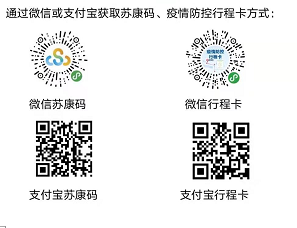 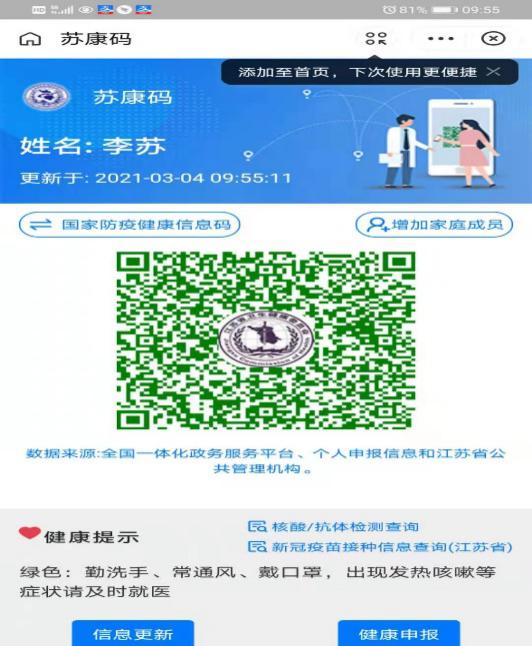 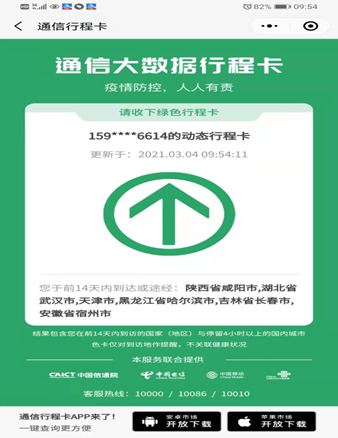 